დანართი 1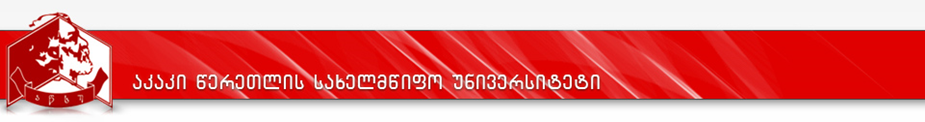 სასწავლო გეგმა 2020– 2024 წწპროგრამის დასახელება: საბაკალავრო საგანმანათლებლო პროგრამა „მათემატიკა“მისანიჭებელი კვალიფიკაცია: მათემატიკის  ბაკალავრი№კურსის დასახელებაკურსის დასახელებაკრდატვირთვის მოცულობა, სთ-შიდატვირთვის მოცულობა, სთ-შიდატვირთვის მოცულობა, სთ-შიდატვირთვის მოცულობა, სთ-შილ/პ/ლაბ/ჯგსემესტრისემესტრისემესტრისემესტრისემესტრისემესტრისემესტრისემესტრისემესტრისემესტრიდაშვების წინაპირობა№კურსის დასახელებაკურსის დასახელებაკრსულსაკონტაქტოსაკონტაქტოდამლ/პ/ლაბ/ჯგIIIIIIIVVVIVIIVIIVIIVIIIდაშვების წინაპირობა№კურსის დასახელებაკურსის დასახელებაკრსულაუდიტორულიშუალედ.დასკვნითი გამოცდებიდამლ/პ/ლაბ/ჯგIIIIIIIVVVIVIIVIIVIIVIIIდაშვების წინაპირობა1223456789101112131415151516171თავისუფალი კომპონენტის სავალდებულო  სასწავლო კურსები (25 კრედიტი)თავისუფალი კომპონენტის სავალდებულო  სასწავლო კურსები (25 კრედიტი)თავისუფალი კომპონენტის სავალდებულო  სასწავლო კურსები (25 კრედიტი)თავისუფალი კომპონენტის სავალდებულო  სასწავლო კურსები (25 კრედიტი)თავისუფალი კომპონენტის სავალდებულო  სასწავლო კურსები (25 კრედიტი)თავისუფალი კომპონენტის სავალდებულო  სასწავლო კურსები (25 კრედიტი)თავისუფალი კომპონენტის სავალდებულო  სასწავლო კურსები (25 კრედიტი)თავისუფალი კომპონენტის სავალდებულო  სასწავლო კურსები (25 კრედიტი)თავისუფალი კომპონენტის სავალდებულო  სასწავლო კურსები (25 კრედიტი)თავისუფალი კომპონენტის სავალდებულო  სასწავლო კურსები (25 კრედიტი)თავისუფალი კომპონენტის სავალდებულო  სასწავლო კურსები (25 კრედიტი)თავისუფალი კომპონენტის სავალდებულო  სასწავლო კურსები (25 კრედიტი)თავისუფალი კომპონენტის სავალდებულო  სასწავლო კურსები (25 კრედიტი)თავისუფალი კომპონენტის სავალდებულო  სასწავლო კურსები (25 კრედიტი)თავისუფალი კომპონენტის სავალდებულო  სასწავლო კურსები (25 კრედიტი)თავისუფალი კომპონენტის სავალდებულო  სასწავლო კურსები (25 კრედიტი)თავისუფალი კომპონენტის სავალდებულო  სასწავლო კურსები (25 კრედიტი)თავისუფალი კომპონენტის სავალდებულო  სასწავლო კურსები (25 კრედიტი)თავისუფალი კომპონენტის სავალდებულო  სასწავლო კურსები (25 კრედიტი)თავისუფალი კომპონენტის სავალდებულო  სასწავლო კურსები (25 კრედიტი)1.1უცხო ენა-1 უცხო ენა-1 5125603620/4/0/05-1.2უცხო ენა - 2უცხო ენა - 25125603620/4/0/051.11.3უცხოენა - 3უცხოენა - 35125603620/4/0/051.21.4უცხო ენა - 4უცხო ენა - 45125603620/4/0/051.31.5კომპიუტინგის შესავალი  და კომპიუტერული უნარ - ჩვევებიკომპიუტინგის შესავალი  და კომპიუტერული უნარ - ჩვევები5125603621/0/3/05-2ძირითადი სწავლის სფეროს შინაარსის შესაბამისი სავალდებულო  სასწავლო კურსები (135 კრედიტი)ძირითადი სწავლის სფეროს შინაარსის შესაბამისი სავალდებულო  სასწავლო კურსები (135 კრედიტი)ძირითადი სწავლის სფეროს შინაარსის შესაბამისი სავალდებულო  სასწავლო კურსები (135 კრედიტი)ძირითადი სწავლის სფეროს შინაარსის შესაბამისი სავალდებულო  სასწავლო კურსები (135 კრედიტი)ძირითადი სწავლის სფეროს შინაარსის შესაბამისი სავალდებულო  სასწავლო კურსები (135 კრედიტი)ძირითადი სწავლის სფეროს შინაარსის შესაბამისი სავალდებულო  სასწავლო კურსები (135 კრედიტი)ძირითადი სწავლის სფეროს შინაარსის შესაბამისი სავალდებულო  სასწავლო კურსები (135 კრედიტი)ძირითადი სწავლის სფეროს შინაარსის შესაბამისი სავალდებულო  სასწავლო კურსები (135 კრედიტი)ძირითადი სწავლის სფეროს შინაარსის შესაბამისი სავალდებულო  სასწავლო კურსები (135 კრედიტი)ძირითადი სწავლის სფეროს შინაარსის შესაბამისი სავალდებულო  სასწავლო კურსები (135 კრედიტი)ძირითადი სწავლის სფეროს შინაარსის შესაბამისი სავალდებულო  სასწავლო კურსები (135 კრედიტი)ძირითადი სწავლის სფეროს შინაარსის შესაბამისი სავალდებულო  სასწავლო კურსები (135 კრედიტი)ძირითადი სწავლის სფეროს შინაარსის შესაბამისი სავალდებულო  სასწავლო კურსები (135 კრედიტი)ძირითადი სწავლის სფეროს შინაარსის შესაბამისი სავალდებულო  სასწავლო კურსები (135 კრედიტი)ძირითადი სწავლის სფეროს შინაარსის შესაბამისი სავალდებულო  სასწავლო კურსები (135 კრედიტი)ძირითადი სწავლის სფეროს შინაარსის შესაბამისი სავალდებულო  სასწავლო კურსები (135 კრედიტი)ძირითადი სწავლის სფეროს შინაარსის შესაბამისი სავალდებულო  სასწავლო კურსები (135 კრედიტი)ძირითადი სწავლის სფეროს შინაარსის შესაბამისი სავალდებულო  სასწავლო კურსები (135 კრედიტი)ძირითადი სწავლის სფეროს შინაარსის შესაბამისი სავალდებულო  სასწავლო კურსები (135 კრედიტი)ძირითადი სწავლის სფეროს შინაარსის შესაბამისი სავალდებულო  სასწავლო კურსები (135 კრედიტი)2.1.დისკრეტული მათემატიკადისკრეტული მათემატიკა5125453772/1/0/05-2.2. სიმრავლეთა თეორია და მათემატიკური ლოგიკასიმრავლეთა თეორია და მათემატიკური ლოგიკა5125453772/1/0/05-2.3.მათემატიკური ანალიზი-1მათემატიკური ანალიზი-15125603622/2/0/05-2.4.წრფივი ალგებრა და ანალიზური გეომეტრიაწრფივი ალგებრა და ანალიზური გეომეტრია5125453772/1/0/05-2.5.რიცხვთა  თეორიარიცხვთა  თეორია5125453772/1/0/05-2.6.მათემატიკური ანალიზი-2მათემატიკური ანალიზი-25125603622/2/0/052.32.7.ალგებრა-1ალგებრა-15125603622/2/0/052.42.8.ანალიზური  გეომეტრიაანალიზური  გეომეტრია5125603622/2/0/052.42.9.ტოპოლოგიატოპოლოგია5125453772/1/0/052.32.10.მათემატიკური  ანალიზი-3მათემატიკური  ანალიზი-35125603622/2/0/052.62.11.ალგებრა-2ალგებრა-25125453772/1/0/052.72.12.დიფერენციალური  გეომეტრიადიფერენციალური  გეომეტრია5125453771/2/0/052.82.13.მათემატიკური  ანალიზი-4მათემატიკური  ანალიზი-45125603622/2/0/052.102.14.ალგებრა-3ალგებრა-35125453772/1/0/052.112.15.ჩვეულებრივი  დიფერენციალური  განტოლებები-1ჩვეულებრივი  დიფერენციალური  განტოლებები-15125603622/2/0/052.62.16.ინტეგრალური  განტოლებებიინტეგრალური  განტოლებები5125453772/1/0/052.152.17.ზომა  და  ინტეგრალიზომა  და  ინტეგრალი5125453772/1/0/052.132.18.ფუნქციონალური  ანალიზი-1ფუნქციონალური  ანალიზი-15125453772/1/0/052.132.19.მათემატიკური   ფიზიკის   განტოლებები-1მათემატიკური   ფიზიკის   განტოლებები-15125453772/1/0/052.132.20.ფუნქციონალური   ანალიზი-2ფუნქციონალური   ანალიზი-25125453772/1/0/052.182.21კომპლექსური   ანალიზი-1კომპლექსური   ანალიზი-15125453772/1/0/052.172.22ალბათობის  თეორია და მათემატიკური სტატისტიკა-1ალბათობის  თეორია და მათემატიკური სტატისტიკა-15125453771/2/0/05552.132.23რიცხვითი  ანალიზირიცხვითი  ანალიზი5125453772/1/0/05552.62.24მათემატიკური  მოდელირებამათემატიკური  მოდელირება5125453771/2/0/05552.152.25ალბათობის  თეორია და მათემატიკური სტატისტიკა-2ალბათობის  თეორია და მათემატიკური სტატისტიკა-25125453771/2/0/052.222.26ოპტიმიზაციის   მეთოდებიოპტიმიზაციის   მეთოდები5125453771/2/0/052.152,27საკურსო ნაშრომისაკურსო ნაშრომი5125533ძირითადი სწავლის სფეროს შინაარსის შესაბამისი არჩევითი სასწავლო კურსები (20კრედიტი)ძირითადი სწავლის სფეროს შინაარსის შესაბამისი არჩევითი სასწავლო კურსები (20კრედიტი)ძირითადი სწავლის სფეროს შინაარსის შესაბამისი არჩევითი სასწავლო კურსები (20კრედიტი)ძირითადი სწავლის სფეროს შინაარსის შესაბამისი არჩევითი სასწავლო კურსები (20კრედიტი)ძირითადი სწავლის სფეროს შინაარსის შესაბამისი არჩევითი სასწავლო კურსები (20კრედიტი)ძირითადი სწავლის სფეროს შინაარსის შესაბამისი არჩევითი სასწავლო კურსები (20კრედიტი)ძირითადი სწავლის სფეროს შინაარსის შესაბამისი არჩევითი სასწავლო კურსები (20კრედიტი)ძირითადი სწავლის სფეროს შინაარსის შესაბამისი არჩევითი სასწავლო კურსები (20კრედიტი)ძირითადი სწავლის სფეროს შინაარსის შესაბამისი არჩევითი სასწავლო კურსები (20კრედიტი)ძირითადი სწავლის სფეროს შინაარსის შესაბამისი არჩევითი სასწავლო კურსები (20კრედიტი)ძირითადი სწავლის სფეროს შინაარსის შესაბამისი არჩევითი სასწავლო კურსები (20კრედიტი)ძირითადი სწავლის სფეროს შინაარსის შესაბამისი არჩევითი სასწავლო კურსები (20კრედიტი)ძირითადი სწავლის სფეროს შინაარსის შესაბამისი არჩევითი სასწავლო კურსები (20კრედიტი)ძირითადი სწავლის სფეროს შინაარსის შესაბამისი არჩევითი სასწავლო კურსები (20კრედიტი)ძირითადი სწავლის სფეროს შინაარსის შესაბამისი არჩევითი სასწავლო კურსები (20კრედიტი)ძირითადი სწავლის სფეროს შინაარსის შესაბამისი არჩევითი სასწავლო კურსები (20კრედიტი)ძირითადი სწავლის სფეროს შინაარსის შესაბამისი არჩევითი სასწავლო კურსები (20კრედიტი)ძირითადი სწავლის სფეროს შინაარსის შესაბამისი არჩევითი სასწავლო კურსები (20კრედიტი)ძირითადი სწავლის სფეროს შინაარსის შესაბამისი არჩევითი სასწავლო კურსები (20კრედიტი)არჩევითი კურსი-1არჩევითი კურსი-1არჩევითი კურსი-1არჩევითი კურსი-1არჩევითი კურსი-1არჩევითი კურსი-1არჩევითი კურსი-1არჩევითი კურსი-1არჩევითი კურსი-1არჩევითი კურსი-1არჩევითი კურსი-1არჩევითი კურსი-1არჩევითი კურსი-1არჩევითი კურსი-1არჩევითი კურსი-1არჩევითი კურსი-1არჩევითი კურსი-1არჩევითი კურსი-1არჩევითი კურსი-1არჩევითი კურსი-1არჩევითი კურსი-13.13.1ჩვეულებრივი  დიფერენციალური  განტოლებები-25125453772/1/0/052.153.23.2თეორიული  მექანიკა5125453772/1/0/052.13არჩევითი კურსი-2არჩევითი კურსი-2არჩევითი კურსი-2არჩევითი კურსი-2არჩევითი კურსი-2არჩევითი კურსი-2არჩევითი კურსი-2არჩევითი კურსი-2არჩევითი კურსი-2არჩევითი კურსი-2არჩევითი კურსი-2არჩევითი კურსი-2არჩევითი კურსი-2არჩევითი კურსი-2არჩევითი კურსი-2არჩევითი კურსი-2არჩევითი კურსი-2არჩევითი კურსი-2არჩევითი კურსი-2არჩევითი კურსი-2არჩევითი კურსი-23.33.3ოპტიმალური  მართვის   თეორია5125453772/1/0/052.153.43.4ნამდვილი   ანალიზი5125453772/1/0/052.17არჩევითი კურსი-3არჩევითი კურსი-3არჩევითი კურსი-3არჩევითი კურსი-3არჩევითი კურსი-3არჩევითი კურსი-3არჩევითი კურსი-3არჩევითი კურსი-3არჩევითი კურსი-3არჩევითი კურსი-3არჩევითი კურსი-3არჩევითი კურსი-3არჩევითი კურსი-3არჩევითი კურსი-3არჩევითი კურსი-3არჩევითი კურსი-3არჩევითი კურსი-3არჩევითი კურსი-3არჩევითი კურსი-3არჩევითი კურსი-3არჩევითი კურსი-33.53.5კომპლექსური  ანალიზი-25125453772/1/0/05552.213.63.6მათემატიკური   ფიზიკის   განტოლებები-25125453772/1/0/05552.19არჩევითი კურსი-4არჩევითი კურსი-4არჩევითი კურსი-4არჩევითი კურსი-4არჩევითი კურსი-4არჩევითი კურსი-4არჩევითი კურსი-4არჩევითი კურსი-4არჩევითი კურსი-4არჩევითი კურსი-4არჩევითი კურსი-4არჩევითი კურსი-4არჩევითი კურსი-4არჩევითი კურსი-4არჩევითი კურსი-4არჩევითი კურსი-4არჩევითი კურსი-4არჩევითი კურსი-4არჩევითი კურსი-4არჩევითი კურსი-4არჩევითი კურსი-43.73.7გამოყენებითი პროგრამული პაკეტები5125453771/0/2/052.43.83.8ელემენტარული მათემატიკის გაღრმავებული კურსი5125453772/1/0/05-სულსულსულ20ჯამი:ჯამი:ჯამი:180დამატებითი სპეციალობის (Minor) კრედიტები601010101010101010